Единое пособие в 2024 году: выплаты и периоды расчетовЕсли вы подали заявление на переоформление единого пособия в последний месяц периода, на который оно было назначено, новая выплата придет через месяц в единый день выплат. Например, если срок выплаты был по 31 декабря 2023 года, заявление на пособие вы подали в декабре, и назначено оно с 1 января 2024 года, выплата за январь будет в феврале. Если вы подали заявление на переоформление в следующем месяце или оформили пособие в первый раз, то выплата будет в течение 5 рабочих дней после одобрения, а пособие за следующий месяц вы получите спустя еще месяц в единый день выплат. То есть, если вы подали заявление в январе, выплаты придут в течение 5 рабочих дней после одобрения, а выплату за февраль вы получите в первых числах марта. При назначении единого пособия сведения о доходах семьи учитываются за 12 месяцев, а отсчет этого периода начинается за 1 месяц до подачи заявления. Для расчета среднедушевого дохода сумма всех доходов семьи в расчетном периоде делится на 12 месяцев и на количество членов семьи. За какие месяцы будет учитываться доход? Смотрите в нашей таблице.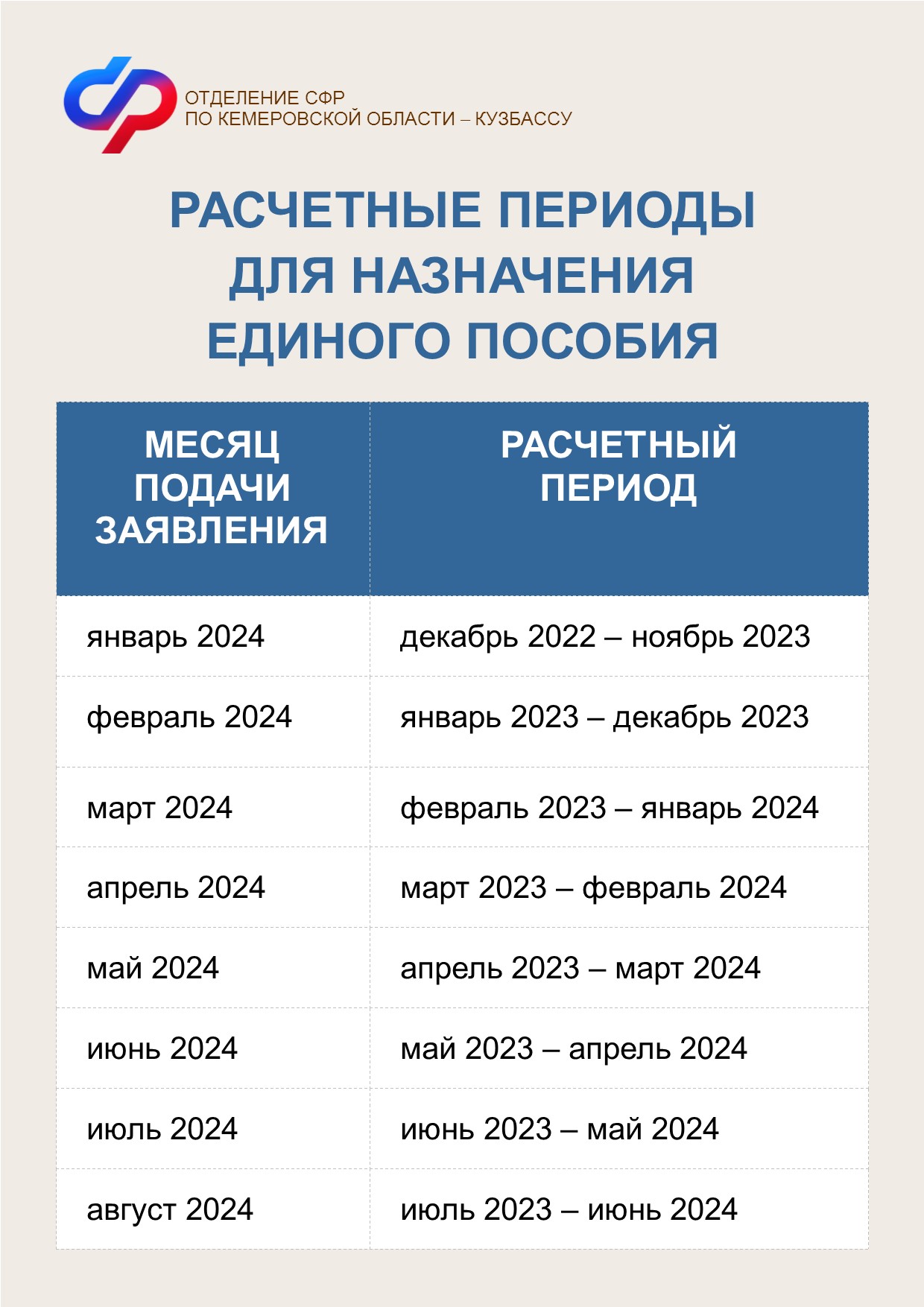 